ПРОЄКТ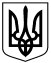 УКРАЇНАКАЛУСЬКА МІСЬКА РАДАВИКОНАВЧИЙ КОМІТЕТРІШЕННЯ                                           від__________№___м. Калуш     Про організацію та проведення  громадських  робіт в Калуській міській  територіальній громаді на 2024 рік.         Керуючись Законом України «Про місцеве самоврядування в Україні», відповідно до статті 31 Закону України «Про зайнятість населення»,  Порядку організації громадських та інших робіт тимчасового характеру, затвердженого постановою Кабінету Міністрів України від 20.03.2013  №175 та з метою  надання  додаткової соціальної підтримки і забезпечення тимчасової зайнятості безробітних та інших категорій осіб, беручи до уваги лист звернення Калуської філії Івано-Франківського обласного центру . комітет міської радиВ И Р І Ш И В:1.	Затвердити види громадських робіт, які відповідають потребам Калуської міської територіальної громади  та сприяють її соціальному розвитку згідно з додатком 1.2.	Затвердити перелік підприємств, установ та організацій Калуської міської територіальної громади  для організації  громадських робіт згідно з додатком 2.3.	Рекомендувати керівникам підприємств, установ та організацій, зазначених в п.2:3.1.  Укласти відповідні договори про спільну діяльність з організації громадських  робіт з Калуською філією Івано-Франківського обласного центру зайнятості .3.2.	Створити тимчасові робочі місця за визначеними видами таких робіт згідно п.1.4.	Фінансування організації громадських робіт здійснювати за рахунок  коштів місцевого  бюджету, роботодавців та/ або  коштів Фонду загальнообов’язкового державного соціального  страхування на випадок безробіття та інших не заборонених  законодавством  джерел.5.  У період воєнного стану, карантину або режиму надзвичайної ситуації чи надзвичайного стану  фінансування організації громадських робіт,  до яких залучаються зареєстровані безробітні,  може здійснюватись на умовах фінансування та/або співфінансування за рахунок коштів місцевих бюджетів, роботодавців, інших не заборонених законодавством джерел та  Фонду загальнообов’язкового державного соціального страхування на випадок безробіття.6.  Контроль за виконанням цього рішення покласти на заступника міського голови з питань діяльності виконавчих органів міської ради  Богдана  Білецького.Міський голова                                                                           Андрій   НАЙДА